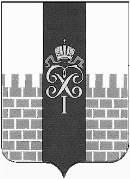 МЕСТНАЯ АДМИНИСТРАЦИЯ МУНИЦИПАЛЬНОГО ОБРАЗОВАНИЯ ГОРОД ПЕТЕРГОФ__________________________________________________________________ ПОСТАНОВЛЕНИЕот «14 » февраля 2017 г.	                                                                                        №16/1  О внесении изменений в постановление местной администрации муниципального образования город Петергоф от 30.12.2016 №136 «Об утверждении ведомственной целевой программы мероприятий,  направленной на решение вопроса местного значения «Проведение подготовки и обучения неработающего населения способам защиты и действиям в чрезвычайных ситуациях, а также способам защиты от опасностей, возникающих при ведении военных действий или вследствие этих действий» на 2017 год (с изменениями от 31.01.2017)В соответствии с Бюджетным  кодексом  РФ, Положением о бюджетном процессе в муниципальном образовании город  Петергоф, Постановлением местной администрации МО город Петергоф от 26.09.2013 № 150 «Об утверждении  Положения о Порядке разработки, реализации и оценки эффективности  муниципальных программ и о Порядке разработки и реализации ведомственных целевых программ и планов по непрограммным расходам местного бюджета МО город Петергоф», местная администрация муниципального образования город Петергоф   	           ПОСТАНОВЛЯЕТ:       1. Внести в постановление местной администрации муниципального образования город Петергоф от 30.12.2016 №136 «Об утверждении ведомственной целевой программы мероприятий,  направленной на решение вопроса местного значения «Проведение подготовки и обучения неработающего населения способам защиты и действиям в чрезвычайных ситуациях, а также способам защиты от опасностей, возникающих при ведении военных действий или вследствие этих действий» на 2017 год (с изменениями от 31.01.2017), (далее Постановление) следующие изменения:          1.1.  изложить приложение к Постановлению согласно приложению к настоящему Постановлению;      1.2. приложение №2 к ведомственной целевой программе приложения к Постановлению оставить без изменений.              2. Настоящее Постановление вступает в силу с даты официального опубликования.                                                                                                                                     3.  Контроль за исполнением настоящего Постановления оставляю за собой.Глава местной администрации             муниципального образования город Петергоф                                                                                            А. В. Шифман  Приложение  к постановлению местной администрациимуниципального образования г. Петергоф                                                                                                       от  «14» февраля 2017г. №16/1  УТВЕРЖДАЮГлава МА МО г. Петергоф_________А. В. ШифманОбслуживание и ремонт компьютерной техники (22 компьютера) и программного обеспечения  Сметный расчет стоимости услугВедущий специалист административно-хозяйственного отдела местной администрации МО г. Петергоф                                                                                                                                           Д. А. Быков№ п/пНаименованиеОбъем услуг                                            в месяц  Стоимость обслуживания в месяц (руб.) Кол-воОбщая сумма обслуживания(руб.)11.Обслуживание и ремонт компьютерной техники (22 компьютера) и программного обеспечения2 плановых,экстренные посещения     15 970,0010 мес.159 700,00 2.Поставка неисключительных (пользовательских) лицензионных прав на программное обеспечение (22 комплекта) «Kaspersky EndpointSecurity для бизнеса – СтандартныйRussian Edition.  22   Node 1 year Renewal License»––1 раз/год24 000,00Итого:183 700,00